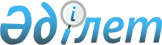 "Қазақстан Республикасы азаматының паспортын, Қазақстан Республикасы азаматының жеке куәлігін, шетелдіктің Қазақстан Республикасында тұруына ықтиярхатты, азаматтығы жоқ адамның куәлігін және жол жүру құжатын ресімдеу, беру, ауыстыру, тапсыру, алып қою және жою қағидаларын бекіту туралы" Қазақстан Республикасы Ішкі істер министрінің 2023 жылғы 30 маусымдағы № 532 бұйрығына өзгерістер енгізу туралыҚазақстан Республикасы Ішкі істер министрінің 2024 жылғы 20 ақпандағы № 146 бұйрығы. Қазақстан Республикасының Әділет министрлігінде 2024 жылғы 23 ақпанда № 34044 болып тіркелді
      БҰЙЫРАМЫН:
      1. "Қазақстан Республикасы азаматының паспортын, Қазақстан Республикасы азаматының жеке куәлігін, шетелдіктің Қазақстан Республикасында тұруына ықтиярхатты, азаматтығы жоқ адамның куәлігін және жол жүру құжатын ресімдеу, беру, ауыстыру, тапсыру, алып қою және жою қағидаларын бекіту туралы" Қазақстан Республикасы Ішкі істер министрінің 2023 жылғы 30 маусымдағы № 532 бұйрығына (Нормативтік құқықтық актілерді мемлекеттік тіркеу тізілімінде № 32971 болып тіркелген) мынадай өзгерістер енгізілсін:
      Қазақстан Республикасы азаматының паспортын, Қазақстан Республикасы азаматының жеке куәлігін, шетелдіктің Қазақстан Республикасында тұруына ықтиярхатты, азаматтығы жоқ адамның куәлігін және жол жүру құжатын ресімдеу, беру, ауыстыру, тапсыру, алып қою және жою қағидаларында:
      5-тармақтың 3-бөлігі мынадай редакцияда жазылсын:
      "Халықты құжаттандыру және тіркеу" тіркеу пункті" (бұдан әрі - ХҚТ ТП) ақпараттық жүйесі арқылы жеке басты куәландыратын құжатты ресімдеген кезде уәкілетті органның қызметкері Қазақстан Республикасының азаматтарын олардың келісімімен, шетелдіктер мен азаматтығы жоқ адамдарды міндетті түрде "Дактилоскопиялық және геномдық тіркеуді жүргізу қағидаларын бекіту туралы" Қазақстан Республикасы Үкіметінің 2018 жылғы 31 қаңтардағы № 36 қаулысына сәйкес дактилоскопиялық тіркеуден өткізеді.";
      6-тармақтың 1) тармақшасы мынадай редакцияда жазылсын:
      "1) мемлекеттік баждың төленгені туралы құжат (төлем екінші деңгейдегі банктердің кассаларында немесе олардың мобильді қосымшалары арқылы электрондық түрде жүзеге асырылуы мүмкін). Мемлекеттік баж төлеуден босатылған адамдар ақпараттық жүйеде оларға мәліметтер болмаған жағдайда "Салық және бюджетке төленетін басқа да міндетті төлемдер туралы (Салық кодексі)" Қазақстан Республикасы кодексінің (бұдан әрі - Салық кодексі) 622-бабының 4) тармақшасында белгіленген жеңілдетілген санатты айқындайтын құжатты ұсынады;";
      13-тармақтың 1) тармақшасы мынадай редакцияда жазылсын:
      "1) мемлекеттік баждың төленгені туралы құжат (төлем екінші деңгейдегі банктердің кассаларында немесе олардың мобильді қосымшалары арқылы электрондық түрде жүзеге асырылуы мүмкін). Мемлекеттік баж төлеуден босатылған адамдар ақпараттық жүйеде оларға мәліметтер болмаған жағдайда Салық кодексінің 622-бабының 4) тармақшасында белгіленген жеңілдетілген санатты айқындайтын құжатты ұсынады;";
      18-тармақ мынадай редакцияда жазылсын:
      "18. Шетелдіктің Қазақстан Республикасында тұруына ықтиярхатты ресімдеу үшін шетелдіктер уәкілетті мемлекеттік органға мынадай құжаттарды:
      1) мемлекеттік баждың төленгені туралы құжат (төлем екінші деңгейдегі банктердің кассаларында немесе олардың мобильді қосымшалары арқылы электрондық түрде жүзеге асырылуы мүмкін). Мемлекеттік баж төлеуден босатылған адамдар ақпараттық жүйеде оларға мәліметтер болмаған жағдайда Салық кодексінің 622-бабының 4) тармақшасында белгіленген жеңілдетілген санатты айқындайтын құжатты ұсынады;
      2) көлемі 3,5х4,5 сантиметр (қағаз бланкідегі формулярды ресімдеген кезде) екі фотосуретті;
      3) жарамды шетелдік паспортты жеке ұсынуы қажет.";
      21-тармақта:
      1) тармақша мынадай редакцияда жазылсын:
      "1) мемлекеттік баждың төленгені туралы құжат (төлем екінші деңгейдегі банктердің кассаларында немесе олардың мобильді қосымшалары арқылы электрондық түрде жүзеге асырылуы мүмкін). Мемлекеттік баж төлеуден босатылған адамдар ақпараттық жүйеде оларға мәліметтер болмаған жағдайда Салық кодексінің 622-бабының 4) тармақшасында белгіленген жеңілдетілген санатты айқындайтын құжатты;";
      2) тармақша мынадай редакцияда жазылсын:
      "2) көлемі 3,5х4,5 сантиметр (қағаз бланкідегі формулярды ресімдеген кезде) үш фотосуретті;";
      32-тармақтың 1) тармақшасы мынадай редакцияда жазылсын:
      "1) мемлекеттік баждың төленгені туралы құжат (төлем екінші деңгейдегі банктердің кассаларында немесе олардың мобильді қосымшалары арқылы электрондық түрде жүзеге асырылуы мүмкін). Мемлекеттік баж төлеуден босатылған адамдар ақпараттық жүйеде оларға мәліметтер болмаған жағдайда Салық кодексінің 622-бабының 4) тармақшасында белгіленген жеңілдетілген санатты айқындайтын құжатты ұсынады;";
      34-тармақтың 2) тармақшасы мынадай редакцияда жазылсын:
      "2) мемлекеттік баждың төленгені туралы құжат (төлем екінші деңгейдегі банктердің кассаларында немесе олардың мобильді қосымшалары арқылы электрондық түрде жүзеге асырылуы мүмкін). Мемлекеттік баж төлеуден босатылған адамдар ақпараттық жүйеде оларға мәліметтер болмаған жағдайда Салық кодексінің 622-бабының 4) тармақшасында белгіленген жеңілдетілген санатты айқындайтын құжатты ұсынады;";
      44, 45, 46-тармақтар алып тасталсын.
      2. Қазақстан Республикасы Ішкі істер министрлігінің Көші-қон қызметі комитеті Қазақстан Республикасының заңнамасында белгіленген тәртіпте:
      1) осы бұйрықты Қазақстан Республикасы Әділет министрлігінде мемлекеттік тіркеуді;
      2) осы бұйрық ресми жарияланғаннан кейін оны Қазақстан Республикасы Ішкі істер министрлігінің интернет-ресурсына орналастыруды;
      3) осы бұйрықты мемлекеттік тіркегеннен кейін он жұмыс күні ішінде осы тармақтың 1) және 2) тармақшаларында көзделген іс-шаралардың орындалуы туралы мәліметтерді Қазақстан Республикасы Ішкі істер министрлігінің Заң департаментіне ұсынуды қамтамасыз етсін. 
      3. Осы бұйрықтың орындалуын бақылау Қазақстан Республикасы Ішкі істер министрінің жетекшілік ететін орынбасарына және Қазақстан Республикасы Ішкі істер министрлігінің Көші-қон қызметі комитетіне жүктелсін.
      4. Осы бұйрық алғашқы ресми жарияланған күнінен кейін күнтiзбелiк он күн өткен соң қолданысқа енгiзiледi.
       "КЕЛІСІЛДІ"
      Қазақстан Республикасының
      Сыртқы істер министрлігі
					© 2012. Қазақстан Республикасы Әділет министрлігінің «Қазақстан Республикасының Заңнама және құқықтық ақпарат институты» ШЖҚ РМК
				
      Қазақстан Республикасы ішкі істер министрі 

Е. Саденов
